Publicado en Murcia el 20/09/2018 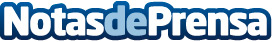 Las apps consumen más de 1GB de datos móviles al mes funcionando en un segundo planoLas aplicaciones se conectan a Internet desde el móvil para transferir datos, aunque estén cerradas. Avanza Solutions recomienda comprobar los permisos autorizados a las apps para evitar posibles fraudes
Datos de contacto:Ana MartínDtra Comunicación y Marketing Avanza Solutions692 95 61 35Nota de prensa publicada en: https://www.notasdeprensa.es/las-apps-consumen-mas-de-1gb-de-datos-moviles_1 Categorias: Telecomunicaciones Murcia Dispositivos móviles http://www.notasdeprensa.es